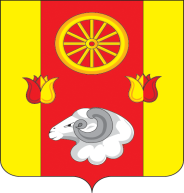     АдминистрацияПодгорненского сельского поселенияПОСТАНОВЛЕНИЕ30.04.2020  	№  47	       с.Подгорноемирного и военного времени           В соответствие с федеральными законами от 21 декабря 1994 г. № 68-ФЗ «О защите  населения и территорий от чрезвычайных ситуаций природного и техногенного характера», от 12 февраля 1998 г. № 28-ФЗ «О гражданской обороне» и постановлением Правительства Российской Федерации № 794 от 30 декабря 2003 г. «О единой государственной системе предупреждения и ликвидации чрезвычайных ситуаций», а также в целях совершенствования системы оповещения и информирования населения сельского поселения,                                                             ПОСТАНОВЛЯЮ:          1. Утвердить:          1.1.Положение о порядке оповещения и информирования населения об угрозе и (или) возникновении чрезвычайных ситуаций мирного и военного времени                    (Приложение № 1).         1.2.Тексты речевых сообщений по оповещению населения сельского поселения приугрозе или возникновении чрезвычайных ситуаций (Приложение № 2).         2.Признать  утратившим  силу постановление Администрации Подгорненского сельского поселения  от 16.10.2018 № 77 «Об утверждении Положения о порядке  оповещения и информирования населения об опасностях, возникающих при угрозе  возникновения или о возникновении чрезвычайных ситуаций на  территории Подгорненского сельского поселения».         3.Настоящее  постановление  подлежит размещению на официальном  сайте Администрации  Подгорненского сельского поселения.	         4.Контроль за выполнением данного постановления оставляю за собой.Глава Администрации Подгорненскогосельского поселения                                                                  Л.В.Горбатенко  Приложение 1к постановлению Администрации Подгорненского сельского поселения от 30.04.2020  № 47Положениео порядке оповещения и информирования населения об угрозе возникновениячрезвычайных ситуаций мирного и военного времени.        1.Настоящее Положение определяет порядок оповещения и информированиянаселения Подгорненского сельского поселения  об угрозе возникновения чрезвычайных ситуаций.        2.Оповещение населения предусматривает:доведение до населения прогноза или факта возникновения чрезвычайной ситуации(далее - ЧС) природного или техногенного характера;доведение до населения рекомендаций о порядке действий с момента полученияинформации о прогнозах или факте возникновения ЧС.        3.Информирование населения предусматривает:передачу данных о прогнозе или факте возникновения ЧС природного илитехногенного характера;информацию о развитии ЧС, масштабах ЧС, ходе и итогах ликвидации ЧС;информацию о состоянии природной среды и потенциально-опасных объектов;информацию об ожидаемых гидрометеорологических, стихийных и других природныхявлениях:систематическое ознакомление населения с мероприятиями, проводимыми силами исредствами наблюдения контроля и ликвидации ЧС;доведение до населения информации о защите от вероятной ЧС.       4.Система оповещения населения Подгорненского сельского поселения  об угрозевозникновения чрезвычайной ситуации включает:работу электросирен в режиме 3-х минутного непрерывного звучания, означающегосигнал «Внимание всем!»;использование машин полиции, оборудованных громкоговорящими устройствами;       5.Информирование населения Подгорненского сельского поселения осуществляется через  средства массовой информации в том числе, через местную печать, а такжедоведение информации до населения при проведении собраний, сходов, встреч.       6.Оповещение населения Подгорненского сельского поселения  об угрозе возникновения  чрезвычайной ситуации осуществляется согласно схемы оповещения главой администрации сельского поселения.        7.Право на оповещение населения сельского поселения  об угрозе чрезвычайных ситуаций предоставлено главе администрации  сельского поселения , либо егозаместителю.        8.Финансирование мероприятий по поддержанию в готовности и совершенствованиюсистем оповещения и информирования населения производить:на уровне сельского поселения - за счет средств бюджета сельского поселения;на объектовом уровне - за счет собственных финансовых средств организаций,учреждений и предприятий.Приложение 2к постановлению Администрации Подгорненского сельского поселения от 30.04.2020  № 47Текстыречевых сообщений по оповещению населения Подгорненского сельского поселения при угрозе или возникновении чрезвычайных ситуацийТекстпо оповещению населения в случае угрозы или возникновения паводка(наводнения)Внимание! Внимание!Граждане! К вам обращается глава Администрации Подгорненского сельского поселения. Прослушайте информацию о мерах защиты при наводнениях и паводках.Получив предупреждение об угрозе наводнения (затопления), сообщите об этом вашим близким, соседям. Предупреждение об ожидаемом наводнении обычно содержит информацию о времени и границах затопления, а также рекомендации жителям о целесообразном поведении или о порядке эвакуации. Продолжая слушать местное радио или специально уполномоченных лиц с громкоговорящей аппаратурой (если речь идет не о внезапном подтоплении), необходимо подготовиться к эвакуации в место временного размещения, определяемого органами местного самоуправления (как правило, на базе средних школ), где будет организовано питание, медицинское обслуживание.Перед эвакуацией для сохранности своего дома необходимо следует отключитьводу, газ, электричество, потушить печи, перенести на верхние этажи (чердаки) зданий ценные вещи и предметы, убрать в безопасные места сельскохозяйственный инвентарь, закрыть (при необходимости обить) окна и двери первых этажей подручным материалом. При получении сигнала о начале эвакуации необходимо быстро собрать и взять с собой документы, деньги, ценности, лекарства, комплект одежды и обуви по сезону, запас продуктов питания на несколько дней и следовать на объявленный эвакуационный пункт.При внезапном наводнении необходимо как можно быстрее занять ближайшее воз-вышенное место и быть готовым к организованной эвакуации по воде. Необходимо принять меры, позволяющие спасателям своевременно обнаружить наличие людей, отрезанных водой и нуждающихся в помощи: в светлое время суток - вывесить на высоком месте полотнища; в темное - подавать световые сигналы.Помните!!!В затопленной местности нельзя употреблять в пищу продукты, соприкасавшиеся споступившей водой и пить некипяченую воду. Намокшими электроприборами можно пользоваться только после тщательной их просушки.Текстпо оповещению населения в случае получения штормового предупрежденияВнимание! Внимание!Граждане! К вам обращается глава Администрации Подгорненского сельского поселения.Прослушайте информацию о действиях при получении штормового предупрежденияРосгидрометеослужбы. Штормовое предупреждение подается, при усилении ветра до 30 м/сек. После получения такого предупреждения следует:очисть балконы и территории дворов от легких предметов или укрепить их;закрыть на замки и засовы все окна и двери; укрепить, по возможности, крыши, печные и вентиляционные трубы; заделать щитами ставни и окна в чердачных помещениях; потушить огонь в печах; подготовить медицинские аптечки и упаковать запасы продуктов и воды на 2-3 суток; подготовить автономные источники освещения (фонари, керосиновые лампы, свечи);перейти из легких построек в более прочные здания или в защитные сооружения ГО.Если ураган застал Вас на улице, необходимо:держаться подальше от легких построек, мостов, эстакад, ЛЭП, мачт, деревьев;защищаться от летящих предметов листами фанеры, досками, ящиками, другими подручными средствами; попытаться быстрее укрыться в подвалах, погребах, других заглубленных помещениях.Текстпо оповещению населения в случае угрозы или возникновения стихийных бедствийВнимание! Внимание!Граждане! К вам обращается глава Администрации Подгорненского сельского поселения.Прослушайте информацию о правилах поведения и действиях населения при стихийныхбедствиях.Стихийные бедствия - это опасные явления природы, возникающие, как правило, внезапно. Наиболее опасными явлениями для нашего района являются ураганы, наводнение, снежные заносы, бураны.Они нарушают нормальную жизнедеятельность людей, могут привести к их гибели,разрушают и уничтожают их материальные ценности.Об угрозе возникновения стихийных бедствий население оповещается по сетямместного радиовещания и посыльными.Каждый гражданин, оказавшись в районе стихийного бедствия, обязан проявлятьсамообладание и при необходимости пресекать случаи грабежей, мародерства и другие нарушения законности. Оказав первую помощь членам семьи, окружающим и самому себе, гражданин должен принять участие в ликвидации последствий стихийного бедствия, используя для этого личный транспорт, инструмент, медикаменты, перевязочный материал.При ликвидации последствий стихийного бедствия необходимо предприниматьследующие меры предосторожности:перед тем, как войти в любое поврежденное здание убедитесь, не угрожает ли онообвалом;в помещении из-за опасности взрыва скопившихся газов, нельзя пользоватьсяоткрытым пламенем (спичками, свечами и др.);будьте осторожны с оборванными и оголенными проводами, не допускайте короткогозамыкания;не включайте электричество, газ и водопровод, пока их не проверит коммунально-техническая служба;не пейте воду из поврежденных колодцев.Текстобращения к населению при возникновении эпидемииВнимание! Внимание!Граждане! К вам обращается глава Администрации Подгорненского сельского поселения.________________ на территории сельского поселения в районах _________________(дата, время)________________________________________________ отмечены случаи заболевания людейи животных ___________________________________________________________________(наименование заболевания)Администрацией сельского поселения принимаются меры для локализации заболева-ний и предотвращения возникновения эпидемии.Прослушайте порядок поведения населения на территории г. __________________:при появлении первых признаков заболевания необходимо обратиться к медработни-кам;не употреблять в пищу непроверенные продукты питания и воду;продукты питания приобретать только в установленных администрацией местах;до минимума ограничить общение с населением.Информация предоставлена главным врачом (название учреждения) в __________.Текстобращения к населению при угрозе воздушного нападения противникаВнимание! Внимание!«Воздушная тревога», «Воздушная тревога»Граждане! К вам обращается глава Администрации Подгорненского сельского поселения.___________________ на территории сельского поселения существует угроза(дата, время)Непосредственного нападения воздушного противника.Вам необходимо:одеться самому, одеть детей;выключить газ, электроприборы, затушить печи, котлы;закрыть плотно двери и окна;Взять с собой:средства индивидуальной защиты;запас продуктов питания и воды;личные документы и другие необходимые вещи;погасить свет, предупредить соседей о «Воздушной тревоге».82Занять ближайшее защитное сооружение (убежище, противорадиационное укрытие,подвал, погреб), находиться там до сигнала «Отбой воздушной тревоги».Текстобращения к населению, когда угроза воздушного нападения противника миновалаВнимание! Внимание!«Отбой воздушной тревоги», «Отбой воздушной тревоги»Граждане! К вам обращается глава Администрации Подгорненского сельского поселения._________________ на территории сельского поселения угроза нападения воздушного(дата, время)противника миновала.Вам необходимо:покинуть укрытие с разрешения обслуживающего персонала;заниматься обычной деятельностью.О своевременном оповещении и информировании населения об угрозе возникновенияили возникновении чрезвычайных ситуаций